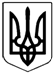 НАРОДНИЙ ДЕПУТАТ УКРАЇНИ     № 04-18/334                                       	                                  28 квітня 2021 р.                         ВЕРХОВНА РАДА УКРАЇНИВідповідно до статті 93 Конституції України, статті 12 Закону України «Про статус народного депутата України» та статті 89 Регламенту Верховної Ради України в порядку законодавчої ініціативи вношу на розгляд Верховної Ради України проект Закону України про внесення змін до Закону України «Простатус і соціальний захист громадян, які постраждали внаслідок Чорнобильської катастрофи» щодо державних гарантій реалізації конституційних прав на охорону життя,  здоров'я та соціальний захист, громадянами України, які постраждали внаслідок Чорнобильської катастрофи.Представляти проект Закону під час його розгляду на пленарному засіданні Верховної Ради України буде народний депутат України С.В. Кузьміних. 	Додатки:1. Проект закону на 13 арк.2. Пояснювальна записка на 4 арк.3. Порівняльна таблиця на 26 арк. 4. Проект постанови на 1 арк. 5. Електронна версія зазначених документів.Народний депутат України                                        С.В. Кузьміних      